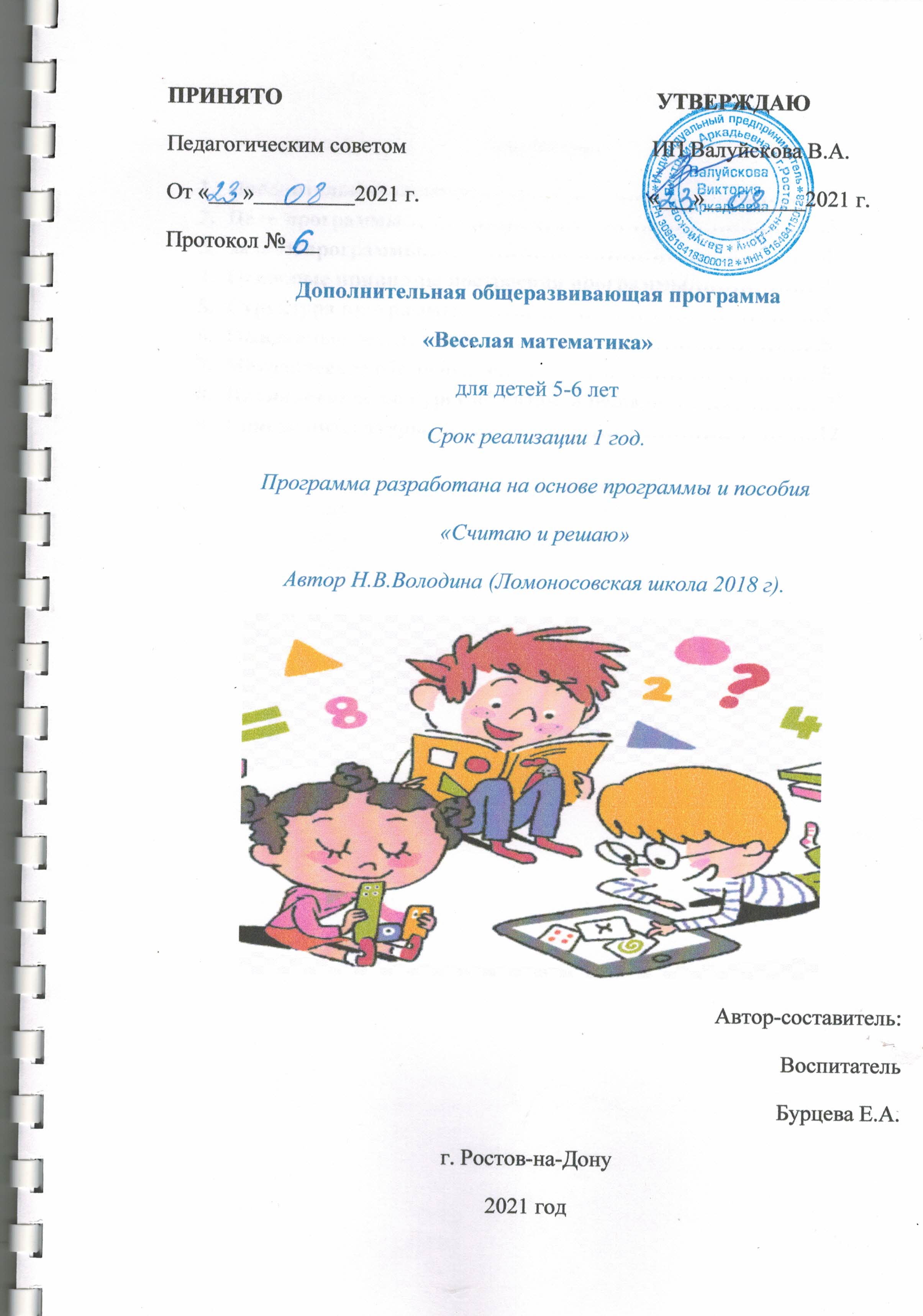 СодержаниеПояснительная записка…………………………………………3Цель программы……………………………..…………..………3Задачи программы………………………………………………4Основные принципы построения программы………………4Структура программы………………………………………….5Ожидаемые результаты………………………………………...5Методическое обеспечение……………………………………..5Планирование по курсу «Считаю и решаю»…………………7Список литературы……………………………………………..12		Пояснительная запискаКонцепция по дошкольному образованию, ориентиры и требования к обновлению содержания дошкольного образования очерчивают ряд достаточно серьёзных требований к познавательному развитию дошкольников, частью которого является математическое развитие.Развитое математическое мышление не только помогает ребенку ориентироваться и уверенно чувствовать в окружающем его современном мире, но и способствует его общему умственному развитию. Отсюда вытекает основное требование к форме организации обучения и воспитания - сделать занятия по формированию элементарных математических представлений максимально эффективными для того, чтобы на каждом возрастном этапе обеспечить ребёнку максимально доступный ему объём знаний и стимулировать поступательное интеллектуальное развитие.  Актуальность данной работы обусловлена тем, что в дошкольном возрасте закладываются основы знаний, необходимых ребенку в школе. Математика представляет собой сложную науку, которая может вызвать определенные трудности во время школьного обучения. К тому же далеко не все дети имеют склонности и обладают математическим складом ума, потому при подготовке к школе важно познакомить ребенка с основами счета!        Математика – это мощный фактор интеллектуального развития ребенка, формирование его познавательных и творческих способностей. Самое главное – это привить ребенку интерес к познанию. Прививание ребенку знание из области математики, научить его выполнять различные действия – разовьет у него память, мышление, творческие способности.  Программа предполагает личностно – ориентированный подход к каждому ребенку, а именно ценностное отношение к каждому ребенку, готовность педагога помочь ему, быть партнером, что позволяет детям применить свои способности, развивать свои склонности, сформировать опыт собственной творческой деятельности.Рабочая программа по формированию элементарных математических представлений (от 5 до 6 лет) составлена в соответствии с федеральным государственным образовательным стандартом дошкольного образования, в основе использовались пособия Ломоносовская школа Н.В.Володиной «Считаю и решаю» для детей 5-6 лет.Цель программы: осуществить математическую подготовку дошкольников и вывести развитие их на уровень, достаточный для успешного усвоения математики в школе.        Основные задачи:Обучающие: формирования необходимого уровня математических представлений о натуральном числе и арифметических действиях (числовая грамотность), величине и геометрических фигурах;Общеразвивающие:- развитие  логического  мышления (мыслительных операций анализа, синтеза, сравнения,  обобщения, сериации, классификации) и  других психических  процессов (памяти, восприятия,, произвольного внимания, творческого воображения и т.д.);- развитие личностных качеств детей (мотивационной готовности, нравственных качеств, воли, трудолюбия и т. д.)Увеличение объема внимания и памяти;Развитие речи, введение в активную речь математических терминов, активное использование знаний и умений, полученных в организованной деятельности (на занятиях). Исходя из возрастных и психологических особенностей детей, материал в данной  рабочей программе по математике «Считаю и решаю» подбирался по следующим принципам:принцип психологической комфортности: создается образовательная среда, обеспечивающая снятие всех стрессообразующих факторов учебного процесса;принцип природосообразности: образовательный процесс строится согласно  логике (природе) развития личности ребенка;принцип индивидуализации: создаются условия для наиболее полного появления индивидуальности, как ребенка, так и педагога;принцип индивидуального подхода: максимально учитываются индивидуальные особенности ребенка и создаются наиболее благоприятные условия для их развития;принцип гуманистичности: ребенок рассматривается как активный субъект совместно с педагогом деятельности.                                                          Общая характеристика программы:В основу данной программы заложен принцип системно - деятельностного подхода, личностно-ориентированного обучения. У каждого ребенка есть способности и таланты. Дети от природы любознательны и полны желания учиться. Разнообразные игры не только помогают  приобрести основные навыки письма и счета, но и способствуют развитию начала критического и творческого мышления, логического рассуждения, учат делать логические умозаключения. Основные принципы построения программы:общее развитие с учетом индивидуальных возможностей и способностей;развитие творческой деятельности;развитие личностных компетенций;поддержка и сохранение здоровья;формирование духовно-нравственных установок и ориентаций;развитие устойчивой психологической адаптации к новым условиям образования;сотворчество обучающих, обучающихся и родителей. Содержание подготовки к обучению строится на таких принципах, как:учет возрастных и индивидуальных особенностей ребенка;систематичность и последовательность;вариантность и вариативность;доступность и достаточность;наглядность; достоверность;комплексность;взаимосвязь с окружающим миром;использование произведений искусства, интеграция всех видов искусства, произведений детского творчества;разнообразие игровых и творческих заданий;многообразие видов художественно-творческой деятельности (игровая, музыкальная, художественно-речевая, театрализованная). Ведущая деятельность:игра;продуктивная, творческая деятельность;Структура программы:Программа составлена на основе пособия «Считаю и решаю» Н.В.Володиной. В книге рассматриваются состав чисел первого десятка, свойства ряда чисел и взаимосвязь соседних чисел в ряду, взаимосвязь между сложением и вычитанием. Предлагается система разнообразных, постепенно усложняющихся упражнений, направленных на обучение детей решению текстовых задач. В пособие включены упражнения на развитие внимания, памяти и мышления.В учебном плане для детей 5-6 лет отведено 72 академических часа (в неделю 2 занятия по 20 минут), а в программе «Считаю и решаю» для детей 5-6 лет автор Н.В.Володина предусмотрено 36 часов. При изучении курса «Веселая математика» содержание сохранено, но изменено количество часов по темам с добавлением часов на проведение контрольных срезов с анализом результатов и на повторение изученных тем.Продолжительность обучения: 36 недель.Срок реализации 1 учебный год.Общее количество учебных часов, запланированных на весь период обучения и необходимых для усвоения программы – 72 академических часа.Занятия проходят 2 раза в неделю по 30 минут с перерывом не более 10 мин. (всего за год 72 академических часа из расчета 2 занятия в неделю).Ожидаемый результат по программе:знать различие между цифрой и однозначным числом; названия однозначных чисел;знать название основных геометрических фигур (треугольник, четырёхугольник, прямоугольник, квадрат, круг); различать их, находить их прообразы в окружающей действительности;уметь считать до 10 в прямом и обратном порядке, сравнивать количество предметов (больше – меньше), определять число предметов заданной совокупности и устно обозначать результат числом;проводить простейшие логические рассуждения и простейшие мыслительные операции (сравнивать объекты, указывать сходство и различие, проводить классификацию предметов по заданным признакам, выявлять несложные закономерности и использовать их для выполнения заданий и др.).Методическое обеспечениеОрганизация процесса обучения, воспитания и развития детей на этапе предшкольного образования строится с учётом его самоценности: опора на потребности и возможности детей; создание условий для сохранения детской индивидуальности, раскрытия и развития способностей каждого ребёнка.В программе выделены основные принципы работы при подготовке детей к обучению:учёт индивидуальных особенностей и возможностей детей старшего дошкольного возраста уважение к ребёнку, к процессу и результатам его деятельности в сочетании с разумной требовательностью;комплексный подход;систематичность и последовательность;вариативность занятий;наглядность.Программа «Считаю и решаю» построена с учётом особенностей детей старшего дошкольного возраста. Ведущей деятельностью при подготовке детей к школе является игра. Значение игровой деятельности влияет на развитие содержательной стороны интеллекта ребёнка, его произвольного внимания и памяти, развития речи, на формирование доброжелательных отношений в коллективе, на воспитание способности справедливо оценивать свои поступки и поступки играющих. Подчёркивается важность обучения детей правилам и нормам поведения в совместной игре. Программа предполагает использование широкого спектра игр: сюжетно – ролевых, театрализованных, подвижных, дидактических. На занятиях дети совершают познание окружающего мира в увлекательной форме, при этом, на самом деле, они учатся вычленять проблему, анализировать путь решения задач, искать разные подходы к выполнению заданий, осознавать причины возможных неудач.Именно в старшем дошкольном возрасте закладывается основа формирующейся личности.Средства, необходимые для реализации программы:учебно-тематическое планирование;рабочие тетради;наглядные пособия;счетный материал.Календарный учебный графикПланирование по курсу «Считаю и решаю»Список литературыАрапова – Пискарева Н. О проблемах преемственности, подготовки к школе и раннего обучения / Н. Арапова – Пискарева // Дошкольное воспитание. – 2004. - №5Безруких М.М. «Портрет» будущего первоклассника / М. М. Безруких \\ Дошкольное воспитание. – 2003 - №2Белошистая А. В. Современное понимание реализации преемственности между дошкольным и начальным звеньями системы образования. / А. В. Белошистая // Начальная школа. – 2002. - №7.Гришаева Н. «Непрерывность» с разных точек зрения. / Н. Гришаева// Обруч. – 1997. - №1.Дорофеева Г.А. Технологическая карта работы учителя с первоклассниками в период их адаптации к школьному обучению. /Г.А. Дорофеева // Начальная школа: плюс-минус. – 2001. - №2Дошкольное образование России в документах и материалах: Сборник действующих нормативно-правовых документов и программно-методических материалов. – М.: «Издательство ГНОМ и Д», 2001.Евдокимова А. Дифференцированный подход в обученииграмоте шестилетних первоклассников. / А. Евдокимова //Обруч. – 1996. - № 5, № 6.Носова Е. Игры и упражнения с логическими блоками. /Е. Носова // Обруч. – 2001. - № 2.Овчинникова Л. Графические диктанты. / Л. Овчинникова // Обруч. – 2001. - №2.Наименование дисциплиныВремя проведения занятияФормаКол-во учебных часовМесто проведенияМатематикаПонедельник 9:00Среда 9:00Групповая, индивидуальная72Групповая комната№ занятияТемы занятийКол-вочасовПрограммное содержаниеПрограммное содержание1Число и цифра 0.Образование 0.Повторение понятий много, ни одного. Геометрические фигуры – круг, овал.2Познакомить с образованием числа 0, научить писать цифру 0.Познакомить с образованием числа 0, научить писать цифру 0.2Число и цифра 12Научить писать цифру 1. Учить соотносить число с количеством предметов.Научить писать цифру 1. Учить соотносить число с количеством предметов.3Число и цифра 2. Действие сложения.2Научить писать цифру 2.  Учить прибавлять 1 к любому числу, просчитывая по числовой прямой. Научить писать цифру 2.  Учить прибавлять 1 к любому числу, просчитывая по числовой прямой. 4Число и цифра 3. Действие вычитания.2Научить писать цифру 3. Учить вычитать 1 из любого числа, пользуясь числовой прямой.Научить писать цифру 3. Учить вычитать 1 из любого числа, пользуясь числовой прямой.5Повторение и закрепление пройденного.2Уточнение полученных знаний, автоматизация счетных навыков, развитие ориентировки в пространстве.Уточнение полученных знаний, автоматизация счетных навыков, развитие ориентировки в пространстве.6Ознакомление с составом числа 3 из двух меньших чисел.2Учить раскладывать число 3 на два меньших числа, а из двух меньших чисел составлять одно число.Учить раскладывать число 3 на два меньших числа, а из двух меньших чисел составлять одно число.7Знакомство с понятием «соседи» числа. Сложение и вычитание 1.2Дать понятие «соседи» числа. Научить находить их на числовой прямой.Дать понятие «соседи» числа. Научить находить их на числовой прямой.8Обучение вычитанию по числовой прямой числа 2 способом просчитывания по 12Познакомить с приемом прибавления числа 2 к любому числу по числовой прямой.Познакомить с приемом прибавления числа 2 к любому числу по числовой прямой.9Обучение вычитанию по числовой прямой числа 2 способом просчитывания по 1.2Познакомить с приемом вычитания числа 2 от любого числа по числовой прямой.Познакомить с приемом вычитания числа 2 от любого числа по числовой прямой.10Обучение составлению и решению задач по картинке и нахождение суммы.2Познакомить детей со структурой задачи. Упражнять в составлении задач по картинкам.Познакомить детей со структурой задачи. Упражнять в составлении задач по картинкам.11Обучение составлению и решению задач по картинке и нахождение остатка.2Закрепить представления о структуре задачи. Упражнять в составлении задач по картинкам.Закрепить представления о структуре задачи. Упражнять в составлении задач по картинкам.12Число и цифра 4. Составление задач на сложение и вычитание.2Научить писать цифру 4. Упражнять в составлении задач по картинкам.Научить писать цифру 4. Упражнять в составлении задач по картинкам.13Сравнение чисел. Знакомство со знаками >, <,=.2Учить сравнивать смежные числа с опорой на наглядный материал.Учить сравнивать смежные числа с опорой на наглядный материал.14Ознакомление с составом числа 4 из двух меньших чисел.2Учить раскладывать число 4 на два меньших числа, а из двух меньших чисел составлять одно число.Учить раскладывать число 4 на два меньших числа, а из двух меньших чисел составлять одно число.15Число и цифра 5.2Научить писать цифру 5. Повторить пройденный материал.Научить писать цифру 5. Повторить пройденный материал.16Ознакомление с составом числа 5.2Учить раскладывать число 5 на два меньших числа, а из двух меньших чисел составлять одно число.Учить раскладывать число 5 на два меньших числа, а из двух меньших чисел составлять одно число.17Порядковый счет.2Развивать навыки порядкового счета в пределах 10.Развивать навыки порядкового счета в пределах 10.18Число и цифра 6.2Научить писать цифру 6. Повторить пройденный материал. Развивать внимание и память.Научить писать цифру 6. Повторить пройденный материал. Развивать внимание и память.19Ознакомление с составом числа 6.2Учить раскладывать число 6 на два меньших числа, а из двух меньших чисел составлять одно число.Учить раскладывать число 6 на два меньших числа, а из двух меньших чисел составлять одно число.20Повторение и закрепление пройденного.2Повторение и закрепление пройденного материала.Повторение и закрепление пройденного материала.21Число и цифра 7.2Научить писать цифру 7. Повторение пройденного материала.Научить писать цифру 7. Повторение пройденного материала.22Ознакомление с составом числа 7.2Учить раскладывать число 7 на два меньших числа, а из двух меньших чисел составлять одно число.Учить раскладывать число 7 на два меньших числа, а из двух меньших чисел составлять одно число.23Число и цифра 8.2Научить писать цифру 8. Повторение пройденного материала.Научить писать цифру 8. Повторение пройденного материала.24Ознакомление с составом числа 8.2Учить раскладывать число 8 на два меньших числа, а из двух меньших чисел составлять одно число.Учить раскладывать число 8 на два меньших числа, а из двух меньших чисел составлять одно число.25Знакомство с понятием на 1 больше.2Дать представление о том, что при формулировке на 1 больше нужно прибавить 1 и получить следующее по счету число. Дать общее представление о текстовых задачах на сложение.Дать представление о том, что при формулировке на 1 больше нужно прибавить 1 и получить следующее по счету число. Дать общее представление о текстовых задачах на сложение.26Знакомство с понятием на 1 меньше.2Дать представление о том, что при формулировке на 1 меньше надо вычесть 1 и получить предыдущее число.  Дать общее представление о текстовых задачах на вычитание.Дать представление о том, что при формулировке на 1 меньше надо вычесть 1 и получить предыдущее число.  Дать общее представление о текстовых задачах на вычитание.27Число и цифра 9.2Научить писать цифру 9. Повторение и закрепление пройденного материала.Научить писать цифру 9. Повторение и закрепление пройденного материала.28Ознакомление с составом числа 9.2Учить раскладывать число 9 на два меньших числа, а из двух меньших чисел составлять одно число.Учить раскладывать число 9 на два меньших числа, а из двух меньших чисел составлять одно число.29Число и цифра 10.2Научить писать цифру 10. Повторить пройденный материал.Научить писать цифру 10. Повторить пройденный материал.30Ознакомление с составом числа 10.2Учить раскладывать число 10 на два меньших числа, а из двух меньших чисел составлять одно число.Учить раскладывать число 10 на два меньших числа, а из двух меньших чисел составлять одно число.31Ознакомление с понятием «сантиметр».Измерение длины предметов с помощью линейки.2Познакомить с понятием «сантиметр». Познакомить с измерением предметов при помощи линейки.Познакомить с понятием «сантиметр». Познакомить с измерением предметов при помощи линейки.32Знакомство с часами.2Познакомить детей с часами. Научить детей определять время.Познакомить детей с часами. Научить детей определять время.33Решение примеров на сложение и вычитание2Повторение пройденного материала. Закрепление умения решать примеры на сложение и вычитание при помощи числовой прямой.Повторение пройденного материала. Закрепление умения решать примеры на сложение и вычитание при помощи числовой прямой.34Решение примеров на сложение и вычитание2Повторение пройденного материала. Закрепление умения решать примеры на сложение и вычитание при помощи числовой прямой.Повторение пройденного материала. Закрепление умения решать примеры на сложение и вычитание при помощи числовой прямой.3536Составление и решение задач по картинкам.2Повторение пройденного материала. Закрепление умения составлять задачи по картинкам и решать их.Повторение пройденного материала. Закрепление умения составлять задачи по картинкам и решать их.Итого:7272